Подготовка за коледната работилница.Декември е уют, дом, топлина, аромат на мандарини и канела…Декември е семейство, приятели и детски смях. Декември е непоискана добрина, жест, грижа за другите. Декември умее да извади на показ най-добрата версия на всеки един човек. 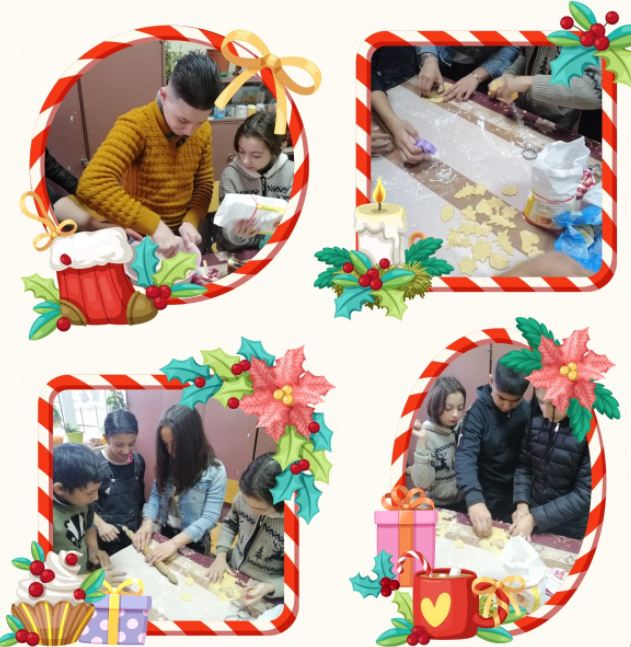 